Contact InformationTop Policy Interests/ Previous Legislation Supported / Committees/Personal InterestsComments/ Follow Up/RemindersYou can use this section to keep track of all the correspondence you have with each representative and on each issue. 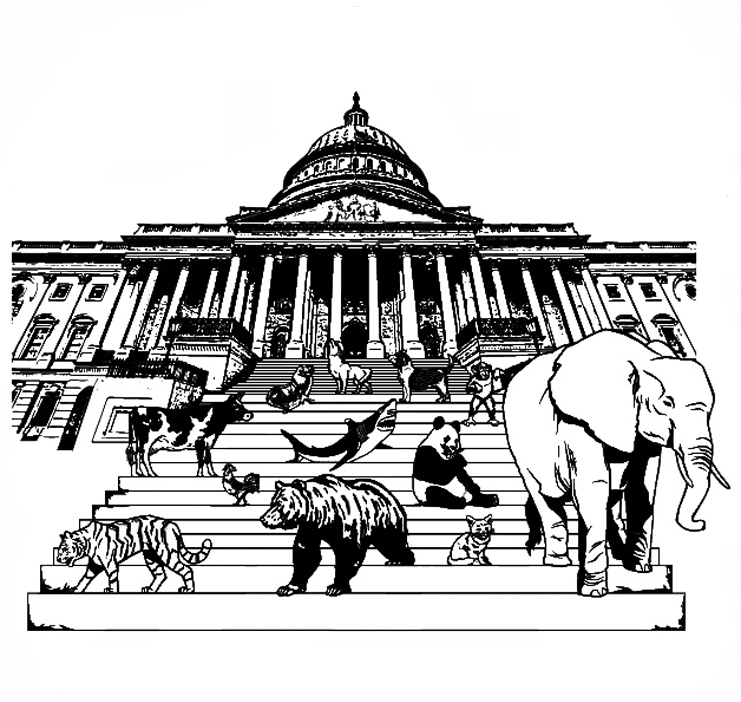 Representative:Address:Street AddressDistrict #CityStateZIP CodePhone:Alternate Phone:Rep. EmailAide/Staff:Aide/Staff Phone:         Email:Website:Party Affiliation:Years in Service:Policy/Legislation:Committee Committee Policy/Legislation:CommitteePolicy/Legislation:Personal:Policy/Legislation:Personal:Policy/Legislation :Personal:DATEISSUE/BILLPOINT OF CONTACTCONTACT METHOD(EMAIL,PHONE,MEETING)COMMENTS/ OUTCOMEFOLLOW UP SENT- Y/N